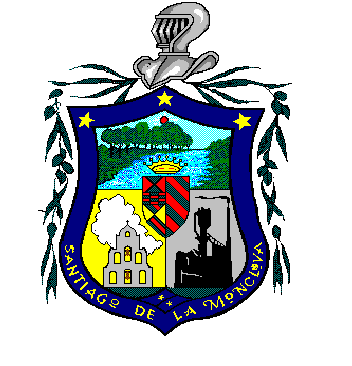 DIRECCION DE PENSIONES DE MONCLOVAFECHA DE ACTUALIZACION: JUNIO DE 2018RESPONSABLE DE GENERAR INFORMACION: LIC. NOELIA ESQUIVEL MALDONADOUNIDAD DE TRANSPARENCIA Y COMITÉ DE TRANSPENCIAFOTOGRAFIANOMBRECARGONUMERO TELEFONICODOMICILIOCORRESPONDENCIACORREO INSTITUCIONAL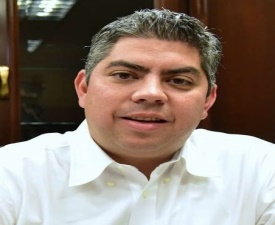 ING. ALFREDO PAREDES  LOPEZPRESIDENTE(866) 6339007CALLE: ZARAGOZA 195-3CZONA CENTROC.P.25700pensiones@monclova.gob.mx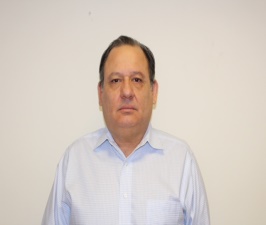 LIC. ESTEBAN MARTIN BLACKALLER ROSASSECRETARIO(866) 6339007CALLE: ZARAGOZA 195-3CZONA CENTROC.P.25700pensiones@monclova.gob.mx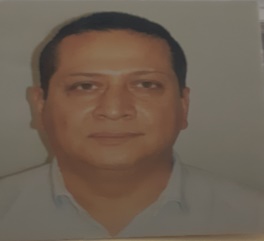 DR. ROBERTO ISMAEL RODRIGUEZ RAMIREZVOCAL866) 6339007CALLE: ZARAGOZA 195-3CZONA CENTROC.P.25700pensiones@monclova.gob.mx